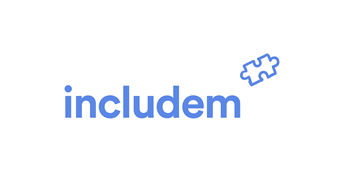                                             Assistant Project Worker                                           Job DescriptionTo support with the provision of relationship-based support delivered to young people and families in the community and to promote positive outcomes in line with the values and principles of Includem.Purpose & Context of RoleThe postholder will work alongside the Project Worker to deliver aspects of the support plan that has been developed with the young person. They will understand and respond to individualised needs identified in the support plan to improve outcomes in line with GIRFEC principles andIncludem’s model of support.An Assistant Project Worker will demonstrate leadership and ownership over effective service delivery to young people by managing outcomes for young people through use of line managers, colleagues and organisational tools, processes, policies and procedures.Service DeliveryTo build relationships and deliver outcome based support to young people and families, involving all key stakeholders.To be available for young people and families at critical times.To explore values and attitudes with young people in a supportive manner, to affirm and validate their feelings and ideas, and nurture and confirm their learningActively contribute to case progression to help young people and families recognise progress.Ability to assess and respond appropriately to situations where young people/families may be at risk of harm.To actively participate in the delivery of the Includem Helpline evening service so support is available for young people and families 24/7To respond to young people and families using the Helpline and source support for them from allocated teams and workers. To offer support and generate solutions where required, with risk enablement being at the heart of professional judgement and decision makingPeopleTo understand the different coping mechanisms that young people and their families use to deal with stress and high emotions, and to respond appropriatelyTo demonstrate professional resilience when providing support with sensitive or challenging issuesTo use a strengths-based approach to empower individuals facing adversity to find solutions and make positive changes, ensuring resources are in place to sustain these changesTo establish mutually trusting, open and non-judgemental relationship with young people and their familiesTo participate in collaborative team work to provide a ‘scaffolding of support’ aroundindividual young people and families.To respect and value the contribution of wider stakeholders and the delivery of Includem services.InfluenceTo ensure young people and families are empowered to make informed choicesTo support young people and families to effectively communicate with othersTo work with young people to identify goals aligned to wellbeing indicators and to positively influence progression towards these goals.To reflect on practice, share learning and promote continuous practice improvement within a team setting.To understand the Includem framework of intervention and the key aspects of the service delivery model.To role model appropriate practice standards and professional boundaries to othersTo ensure a high quality service is delivered to young people and familiesDemonstrate understanding of your impact on people and how they might see you.ResourcesTo take direction from the lead worker and participate in deployment to ensure time is used effectively to meet the needs of young people and families so the service is available 24/7, 365 days per year.To maintain and produce accurate and timely records and reports.To ensure support is delivered in line with Includem’s Policies Procedures, SSSC Codes ofPractice & National Guidelines.Quality AssuranceTo be accountable for the quality of your work and be able to evidence this work effectively.To actively participate in formal supervision and continuous professional development.To generate creative and new solutions to issues faced by young people and families.Assistant Project Worker - Person SpecificationEssential CriteriaMethod of AssessmentMethod of AssessmentMethod of AssessmentEssential CriteriaApplication FormGroup Stage InterviewIndividual InterviewSkills & ExperienceExperience of effectively engaging vulnerable young people and families who are likely to have faced challenging life circumstances, and supporting them to achieve positive change.Ability to recognise situations in which people are in crisis or at risk and able to use support to determine appropriate interventionsAbility to respond flexibly to changing situations led by the needs of young people and families.Excellent organisational and planning skillsEffective team player who is also confident working independentlySelf-motivated and flexibleAbility to provide emotional, practical and social support to young people and familiesExcellent communication skills, both written and verbalAbility to routinely evidence practice, including contributing to formal reportsReliability and commitment to deliver the relationship-based model of interventionAbility to drive and have access to your own car for work purposes√√Skills & ExperienceExperience of effectively engaging vulnerable young people and families who are likely to have faced challenging life circumstances, and supporting them to achieve positive change.Ability to recognise situations in which people are in crisis or at risk and able to use support to determine appropriate interventionsAbility to respond flexibly to changing situations led by the needs of young people and families.Excellent organisational and planning skillsEffective team player who is also confident working independentlySelf-motivated and flexibleAbility to provide emotional, practical and social support to young people and familiesExcellent communication skills, both written and verbalAbility to routinely evidence practice, including contributing to formal reportsReliability and commitment to deliver the relationship-based model of interventionAbility to drive and have access to your own car for work purposes√√Skills & ExperienceExperience of effectively engaging vulnerable young people and families who are likely to have faced challenging life circumstances, and supporting them to achieve positive change.Ability to recognise situations in which people are in crisis or at risk and able to use support to determine appropriate interventionsAbility to respond flexibly to changing situations led by the needs of young people and families.Excellent organisational and planning skillsEffective team player who is also confident working independentlySelf-motivated and flexibleAbility to provide emotional, practical and social support to young people and familiesExcellent communication skills, both written and verbalAbility to routinely evidence practice, including contributing to formal reportsReliability and commitment to deliver the relationship-based model of interventionAbility to drive and have access to your own car for work purposes√√Skills & ExperienceExperience of effectively engaging vulnerable young people and families who are likely to have faced challenging life circumstances, and supporting them to achieve positive change.Ability to recognise situations in which people are in crisis or at risk and able to use support to determine appropriate interventionsAbility to respond flexibly to changing situations led by the needs of young people and families.Excellent organisational and planning skillsEffective team player who is also confident working independentlySelf-motivated and flexibleAbility to provide emotional, practical and social support to young people and familiesExcellent communication skills, both written and verbalAbility to routinely evidence practice, including contributing to formal reportsReliability and commitment to deliver the relationship-based model of interventionAbility to drive and have access to your own car for work purposes√Skills & ExperienceExperience of effectively engaging vulnerable young people and families who are likely to have faced challenging life circumstances, and supporting them to achieve positive change.Ability to recognise situations in which people are in crisis or at risk and able to use support to determine appropriate interventionsAbility to respond flexibly to changing situations led by the needs of young people and families.Excellent organisational and planning skillsEffective team player who is also confident working independentlySelf-motivated and flexibleAbility to provide emotional, practical and social support to young people and familiesExcellent communication skills, both written and verbalAbility to routinely evidence practice, including contributing to formal reportsReliability and commitment to deliver the relationship-based model of interventionAbility to drive and have access to your own car for work purposes√√Skills & ExperienceExperience of effectively engaging vulnerable young people and families who are likely to have faced challenging life circumstances, and supporting them to achieve positive change.Ability to recognise situations in which people are in crisis or at risk and able to use support to determine appropriate interventionsAbility to respond flexibly to changing situations led by the needs of young people and families.Excellent organisational and planning skillsEffective team player who is also confident working independentlySelf-motivated and flexibleAbility to provide emotional, practical and social support to young people and familiesExcellent communication skills, both written and verbalAbility to routinely evidence practice, including contributing to formal reportsReliability and commitment to deliver the relationship-based model of interventionAbility to drive and have access to your own car for work purposes√Skills & ExperienceExperience of effectively engaging vulnerable young people and families who are likely to have faced challenging life circumstances, and supporting them to achieve positive change.Ability to recognise situations in which people are in crisis or at risk and able to use support to determine appropriate interventionsAbility to respond flexibly to changing situations led by the needs of young people and families.Excellent organisational and planning skillsEffective team player who is also confident working independentlySelf-motivated and flexibleAbility to provide emotional, practical and social support to young people and familiesExcellent communication skills, both written and verbalAbility to routinely evidence practice, including contributing to formal reportsReliability and commitment to deliver the relationship-based model of interventionAbility to drive and have access to your own car for work purposes√√Skills & ExperienceExperience of effectively engaging vulnerable young people and families who are likely to have faced challenging life circumstances, and supporting them to achieve positive change.Ability to recognise situations in which people are in crisis or at risk and able to use support to determine appropriate interventionsAbility to respond flexibly to changing situations led by the needs of young people and families.Excellent organisational and planning skillsEffective team player who is also confident working independentlySelf-motivated and flexibleAbility to provide emotional, practical and social support to young people and familiesExcellent communication skills, both written and verbalAbility to routinely evidence practice, including contributing to formal reportsReliability and commitment to deliver the relationship-based model of interventionAbility to drive and have access to your own car for work purposes√√√Skills & ExperienceExperience of effectively engaging vulnerable young people and families who are likely to have faced challenging life circumstances, and supporting them to achieve positive change.Ability to recognise situations in which people are in crisis or at risk and able to use support to determine appropriate interventionsAbility to respond flexibly to changing situations led by the needs of young people and families.Excellent organisational and planning skillsEffective team player who is also confident working independentlySelf-motivated and flexibleAbility to provide emotional, practical and social support to young people and familiesExcellent communication skills, both written and verbalAbility to routinely evidence practice, including contributing to formal reportsReliability and commitment to deliver the relationship-based model of interventionAbility to drive and have access to your own car for work purposes√Skills & ExperienceExperience of effectively engaging vulnerable young people and families who are likely to have faced challenging life circumstances, and supporting them to achieve positive change.Ability to recognise situations in which people are in crisis or at risk and able to use support to determine appropriate interventionsAbility to respond flexibly to changing situations led by the needs of young people and families.Excellent organisational and planning skillsEffective team player who is also confident working independentlySelf-motivated and flexibleAbility to provide emotional, practical and social support to young people and familiesExcellent communication skills, both written and verbalAbility to routinely evidence practice, including contributing to formal reportsReliability and commitment to deliver the relationship-based model of interventionAbility to drive and have access to your own car for work purposes√√Skills & ExperienceExperience of effectively engaging vulnerable young people and families who are likely to have faced challenging life circumstances, and supporting them to achieve positive change.Ability to recognise situations in which people are in crisis or at risk and able to use support to determine appropriate interventionsAbility to respond flexibly to changing situations led by the needs of young people and families.Excellent organisational and planning skillsEffective team player who is also confident working independentlySelf-motivated and flexibleAbility to provide emotional, practical and social support to young people and familiesExcellent communication skills, both written and verbalAbility to routinely evidence practice, including contributing to formal reportsReliability and commitment to deliver the relationship-based model of interventionAbility to drive and have access to your own car for work purposes√Education/QualificationsWilling to work towards SCQF Level 3/appropriate professional qualifications for SSSC registration.√Values & BehavioursAbility to demonstrate, understand apply our organisational values which are clearly aligned to the SSSC Codes of Practice. These are embedded in al roles and applicants must evidence their attitudes/behaviours as part of the application process: -RespectCollaborationParticipation and DignityEmpowerment√√√Desirable CriteriaThis role would suit someone at SCQF level 2 or working towards SCQF level 3.√